Atjar Tjampoer – Gerecht voor mindere personenBereidingstijd: 	60 minutenSoort gerecht:	BijgerechtHulpmiddelen: 	Vijzel of staafmixer		Koekenpan (wok/wadjan) voor het bakken van de boemboe + pan met deksel		Afgedekte schaal, of afsluitbare pot of weckflesIngrediënten300 gram gesneden worteltjes (bospeen)300 gram gesneden sperzieboontjes300 gram gesneden bloemkoolroosjes (roosjes mogen niet uiteen vallen!)2 lomboks (Spaanse peper), ontpit en in halve dun gesneden schijfjes gesneden300 gram gesneden komkommer (Snijdt de ongeschilde komkommer 2 maal in de lengte doormidden en verwijder de zaadlijsten)1 in reepjes gesneden rode paprika250 ml wijnazijn (goede kwaliteit)1 gekneusde of doorgesneden serehstengel (eerst ontdoen van de harde bladeren c.q. top-einde)2 salamblaadjes (verwijderen bij het opdienen)125 gram (3½ rondje) Javaanse suiker (goela djawa)1 theel. zoutGrof gemalen peper naar smaakBoemboe ingrediënten3 rode uien3 tenen knoflook4 kemirienootjes1 theel trassi3 cm gemberwortel (verse gember voor gebruik schillen) of 1½ theel. djahé3 cm verse koenjit (verse koenjit aan een vorkje prikken, dan schillen om gele vingers te krijgen) of 1½ theel. koenjit (kurkuma)4 eetl. arachide (pinda) olieBereiding boemboeSnijdt de boemboe ingrediënten eerst fijn (incl. noten) en maal ze vervolgens in vijzel of staafmixer tot een fijne pastaBereidingswijzeGroenten goed wassen en in niet te kleine stukjes (roosjes of in ~1½ cm grootte) snijden. Sperzieboontjes en worteltjes samen in een bakje; dan de bloemkoolroosjes en lombok (snijdt de lomboks door de lengte doormidden; ontpit ze en snijdt de helften vervolgens in fijne halve schijfjes); en als laatste de komkommer- en paprikastukjes in een bakje.Fruit de boemboe in een wadjan voor ongeveer 5-6 minuten op een middel tot hoog vuur. Pas op voor aanbranden van de boemboe (goed roeren + pan regelmatig heen en weer schudden)!Ondertussen de azijn, het zout, wat grof gemalen peper, serehstengel, salamblaadjes en de goela djawa in een pan met deksel brengen. Voeg de gebakken boem toe als ook het wortel/sperzieboon-mengsel. Breng dit aan de kook (deksel op de pan), en na 4 minuten voegt men het bloemkool/lombok-mengsel toe. Totale kooktijd rond de 15 minuten. De groentes moeten knapperig blijven dus af en toe even testen!).Pan van het vuur. Nu het komkommer/paprika-mengsel toevoegen. Eventueel afproeven om extra zout en/of peper toe te voegen.Alles laten afkoelen, door elkaar husselen en minimaal een dag laten intrekken op een koele, donkere plaats (afsluitbare plastic container of weckfles). Voor opdienen sereh stengel en salamblaadjes verwijderen.Noot: Om de atjar tjampoer pittiger te maken, kan men extra ontpitte lomboks toevoegen.ServeertipsKoel serveren – voor enige tijd goed te bewaren in de koelkast)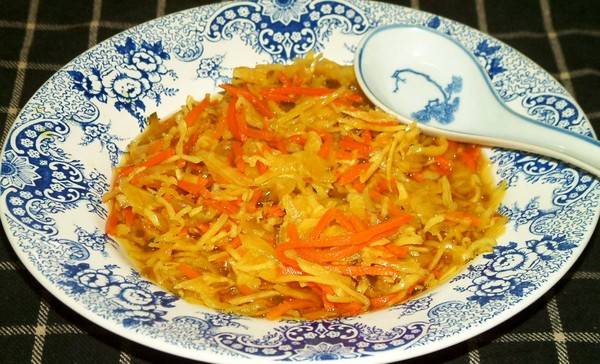 